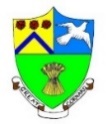 GREAT CORNARD PARISH COUNCILCouncillors are HEREBY SUMMONED TO ATTEND a meeting of the Council of the said Parish to be held on Monday 8th January 2024 at 7.00pm to consider the BUDGET for 2024/2025AGENDAApologies for absenceChair’s addressTo consider Declarations of Interests and Councillor requests for Dispensations relating to items on the AgendaDeclarations of gifts and hospitalityTo confirm the Minutes of the Full Council meeting held on Monday 11th December 2023Development and Planning CommitteeConfirmation and adoption of the Minutes of the meetings held on 11th and 18th December 2023Questions to Committee ChairArt, Sports and Leisure CommitteeConfirmation and adoption of the Minutes of the meeting held on 18th December 2023Questions to Committee ChairRatification of Recommended ItemsPolicy and Resources CommitteeConfirmation and adoption of the Minutes of the meeting held on 18th December 2023Questions to Committee ChairRatification of Recommended ItemsTo consider the latest Financial Management ReportTo agree the FY2024/2025 BudgetFinancial Matters:To approve the latest list of payments (to follow) To discuss Babergh District Council’s proposals to introduce parking chargesDate of next meeting: Full Council – Monday 22nd January 2024Miss Emma SkuceActing Council Manager 2nd January 2024